様式１　　年　　月　　日実施方針等に関する（現地見学会）の参加申込書注１　実施方針等は、各自でダウンロードし、現地見学会当日、御持参ください。【　現地見学会　開催案内　】別添：集合場所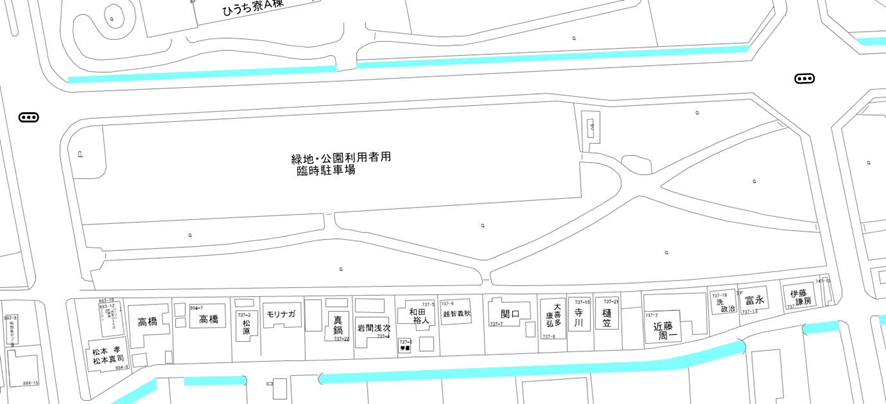 会 社 名所 在 地部 署 名担当者名電　　話内線（　　　　　）Ｆ Ａ ＸＥ－mail現地見学会参加者※1企業2名まででお願いします。現地見学会参加者※1企業2名まででお願いします。日時：１１月２日（水）１３時３０分から（受付１３時～）会場：西条市ひうち字西ひうち９番集合場所：別添のとおり申し込み先：西条市教育委員会教育総務課 担当：村上、曽我部 ﾒｰﾙｱﾄﾞﾚｽ：kyoikusomu@saijo-city.jp